Estimados asociados y asociadas: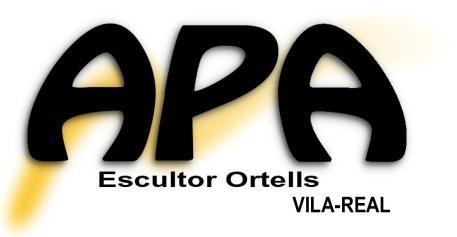       	El APA Escultor Ortells os propone para este curso, una acampada de fin de semana en el Albergue Argentina de Benicàssim, organizada única y exclusivamente para el alumnado de 5º.Al igual que otros años va a ser un fin de semana lúdico, cargado de sorpresas y diversión, en el que todos vosotros compartiréis juegos, aventuras y experiencias que deseamos disfrutéis con la misma ilusión con la que nosotros lo hemos preparado.Albergue Argentina: El Albergue ocupa un edificio de los años cuarenta de estilo marinero totalmente renovado en el año 2009. Sus paredes blancas y la pinada de la entrada contrastan con el resto de las modernas construcciones que lo rodean. A esto se añade el hecho de estar en primera línea de la playa, a pocos metros del mar y de tener una amplia playa de arena fina. En la parte posterior del edificio hay una explanada con canchas deportivas, las piscinas y la zona para realizar veladas.Además de los juegos de campamento realizaremos una ruta naturalista, con un pequeño paseo por la amplia playa o por cualquiera de los espigones rocosos de la zona, podremos estudiar la flora y fauna de la costa. El itinerario llega hasta la playa de Torre de Sant Vicent, donde hay una torre vigía.La acampada se hará los días 2,3,4 de junio y el precio será de 45 € por alumno asociado.Las pre-inscripciones se realizarán en el colegio el jueves, 27 de abril de las 9.00 a 9.30 y de  16.30 a las 17.30 Para la pre-inscripción se abonarán 20 euros por alumno. Más adelante nos pondremos de nuevo en contacto con vosotros para explicaros los detalles de la acampada e informaros de las actividades que realizaremos, la ropa necesaria y aclarar cualquier duda que pueda surgir. 									LA JUNTA DIRECTIVAAUTORIZACIONDon/Doña……………………………………………………………………………………………como/padre/madre/tutor legal del alumno/a …………………………………………………………………………………autorizo a mi hijo/a,  a participar los días 25, 26, 27 de mayo  a la acampada organizada por el APA ESCULTOR ORTELLS en el albergue Argentina de Benicàssim.Nota Importante: Es imprescindible para apuntarse, adjuntar una copia del SIP del alumno/a                           Autorizo que se pueda hacer fotos para la página web del APA. 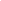 Solicitudes especiales: (aquí debes indicar aquellos datos que consideres necesarios para hacer más cómoda la acampada, tales como alergias, medicación, alimentación especial, etc.)                    						Firma padre/madre/tutor legal del alumno/aEstimats associats y associades:      	El APA Escultor Ortells vos proposa per aquest curs, una acampada de cap de setmana en  l’Alberg Argentina de Benicàssim, organitzada única i exclusivament per a l’alumnat de 5é.Al igual que altres anys va a ser un cap de setmana lúdic, carregat de sorpreses i diversió, en el que tots vosaltres compartireu jocs, aventures i experiències que desitgem disfruteu amb la mateixa il·lusió amb la que nosaltres l’hem preparat.Alberg Argentina: L’Alberg ocupa un edifici dels anys quaranta d`estil mariner totalment renovat a l’any 2009. Les seues parets blanques i la pinada de l’entrada contrasten amb la resta de les  modernes construccions que l’envolten. Hi ha que afegir el fet d`estar a primera línia de la platja, a pocs metres del mar i de tindre una amplia platja d’arena fina. A la part posterior de l’edifici hui ha una explanada amb pistes esportives, les piscines i la zona per realitzar vetllades.A mes a mes dels jocs de campament realitzarem una ruta naturalista, amb un xicotet passeig per l`amplia platja o per qualsevol dels espigons rocosos de la zona, podrem estudiar la flora i fauna de la costa. L’itinerari arriba fins la platja de Torre de Sant Vicent, on hi ha una torre vigia.L’acampada es farà els dies 2,3,4 de juny i el preu serà de 45 € por alumne associat..Les pre-inscripcions es realitzaran en el col·legi el dijous 27 d’abril de 9.00 a 9.30 y 16.30 a 17.30. Per la pre-inscripció s’abonaran 20 euros por alumne. Mes endavant ens ficarem de nou en contacte amb vosaltres per explicar-vos els detalls de  l’acampada e informar-vos de les activitats que realitzarem, la roba necessària i aclarir qualsevol dubte que puga sorgir. 									LA JUNTA DIRECTIVAAUTORIZACIONEn/Na……………………………………………………………………………………………como/pare/mare/tutor legal de l’alumne/a …………………………………………………………………………………autoritze el meu fill/a,  a participar els dies 25, 26, 27 de maig a l’acampada organitzada por l’APA ESCULTOR ORTELLS en l`alberg Argentina de Benicàssim.Nota Important: Es imprescindible per apuntar-se, adjuntar una copia del SIP de l’alumne/a                           Autoritze que es puga fer fotos para la pàgina web de l’APA. 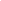 Sol·licituds especials: (ací deus indicar aquelles dades que consideres necessaris per fer mes còmoda l’acampada, tals com al·lèrgies, medicació, alimentació especial, etc.)                    						Firma pare/mare/tutor legal de l’alumne/a